RaP Matematika in logika – četrtek, 2. 4. 2020, 6. in 7. šolska uraKo pišem tole gradivo, je sreda, 1. 4. 2020, in ura je že 12. Doslej so se mi s predlogi oglasili trije učenci, in to vsi iz 6. razreda. V gradivu bom upošteval predloge teh treh učencev.Ostali učenci tudi lahko to berejo oziroma rešujejo. Kdor mi bo sporočil, da rešuje, ga bom označil kot prisotnega na DDP. Iz 7. razreda ni prispel noben predlog. Seveda niti sedmošolcem ne bo škodovalo, če utrjujejo učno snov šestega razreda. Zato zanje velja enako. Seveda pa lahko tudi v neposredni elektronski komunikaciji kaj vprašate, enako kot pri rednih učnih urah pouka.Pa še nekaj. Tega gradiva tukaj je očitno preveč, ker je namenjeno različnim učencem. Da ne bi kdo mislil, da hočem od njega, da vse reši! Vsak naj rešuje tisto, kar ga zanima.Merske enote.O teh sem že v gradivih za redne učne ure zapisal skoraj vse, kar vem o njih, zato svetujem, da najprej dobro pregledate ta gradiva, skupaj z vsemi rešenimi zgledi in nalogami, katerih rešitve so običajno podane v naslednjem učnem gradivu. Zato dodajam samo nove vaje. Rešujte jih počasi. Bolje je pravilno rešiti dve tretjini nalog in za to porabiti celo uro, kot pa nekaj na hitro zapisati v petih minutah, pa da je vse narobe.37 m = ______________ cm = ______________ km2,7 cm = ______________ mm = _______________ m3 m 5 mm = ______________ mm = _____________ m = _____________ dm6 m2 = _________________ cm2 = _____________ a = ______________ ha17 m2 = _________________ cm2 = _____________ a = ______________ ha6,17 m2 = _________________ cm2 = _____________ a = ______________ ha3 a 20 m2 30 cm2 = _________________ m2 = __________________ cm270 m3 = ____________________ cm370 cm3 = ____________________ m3123,4 dm3 = _________________ cm3 = ___________________ m3123,4 dm3 = _______________ l (liter) = ___________ dl = ___________ mlPloščina pravokotnika in kvadrata.Ploščina je zmnožek dolžine in višine, zato pri pravokotniku a.b in pri kvadratu a.a ali a2.Obseg pa je vsota vseh stranic, to pa je 2.a + 2.b oziroma 4.a .Vaje:Pravokotnik: a = 7 cm, b = 6 cm, o (obseg) = ?, p (ploščina) = ?a = 11 cm, o = 3 dm, b = ?, p = ?a = 13 cm, p = 91 cm2, b = ?, o = ?Kvadrat:a = 1,3 m, o = ?, p = ?o = 1 m, a = ?, p = ?p = 441 cm2, a = ?, o = ?Zgled za reševanje zadnjega primera: Recimo, da je ploščina 361 cm2. Uganiti je treba, da je 361=19x19, zato je a = 19 cm in o = 76 cm. Za 441 pa je malo več.Kenguru.Do teh nalog je pa težje priti, ker pri DMFA niso prosto dostopne. Zato dodajam kar isto gradivo, ki je uporabljeno v gradivu za RaP Miselne igre.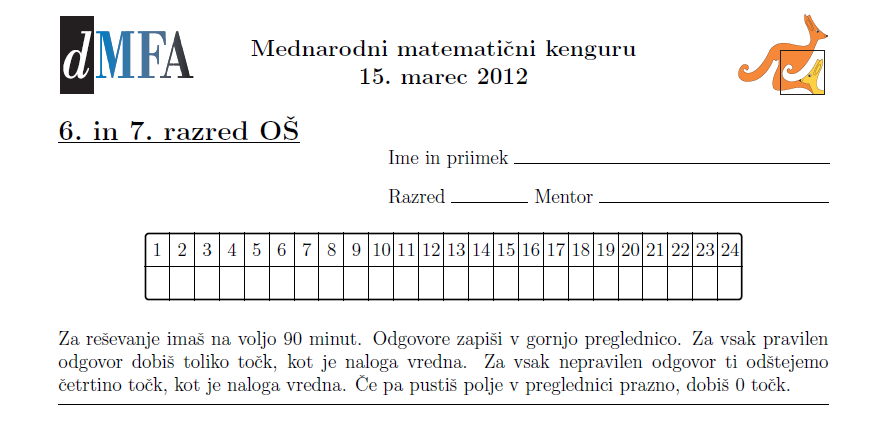 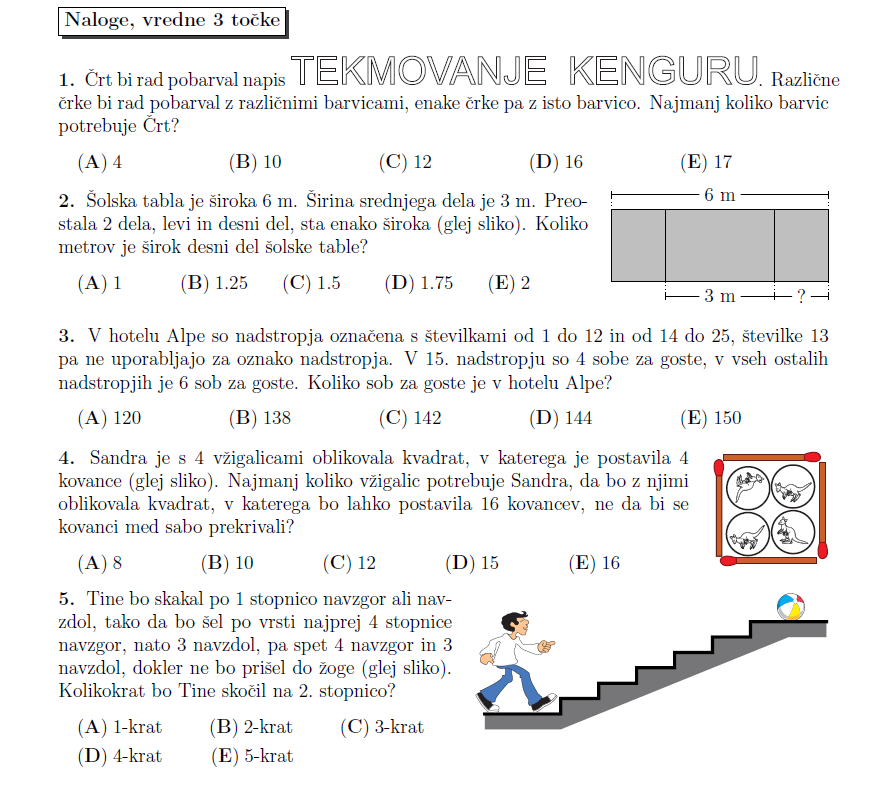 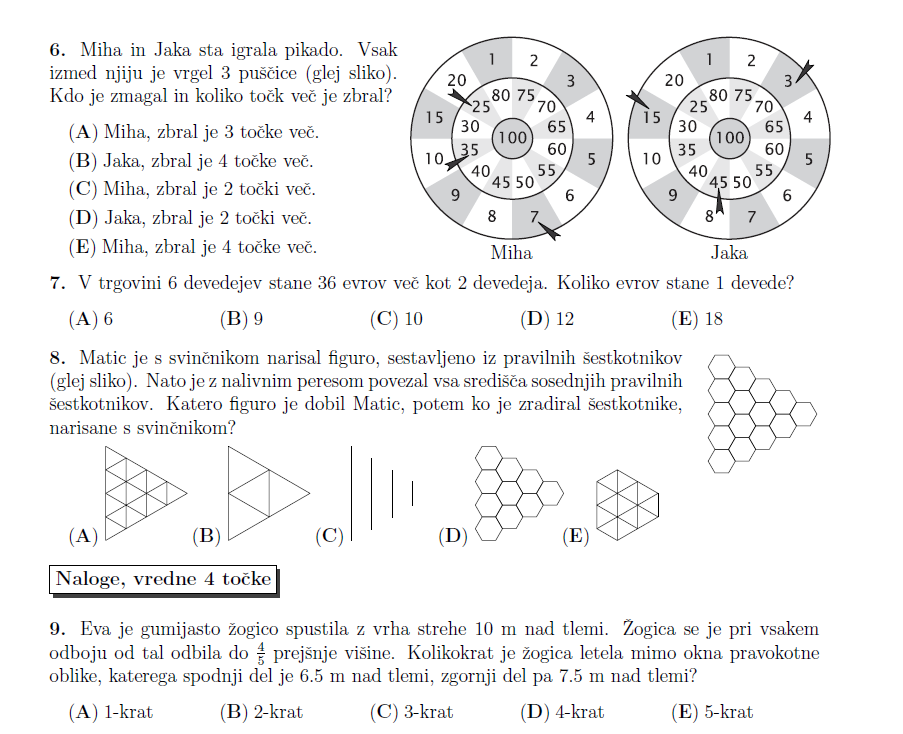 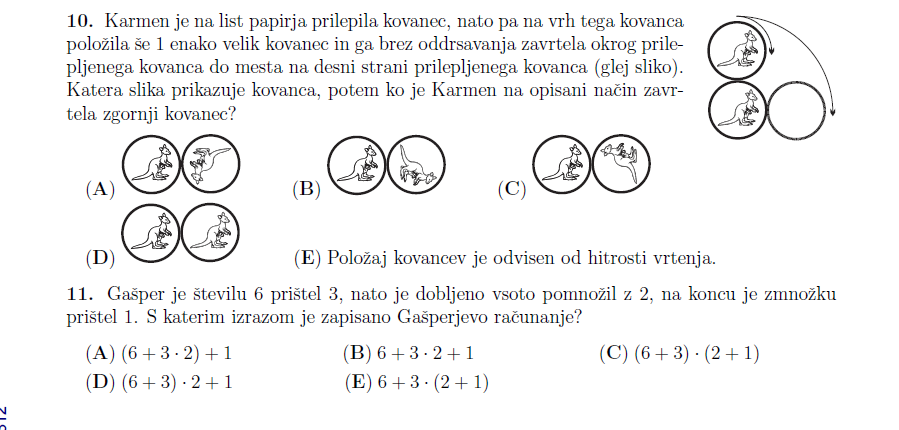 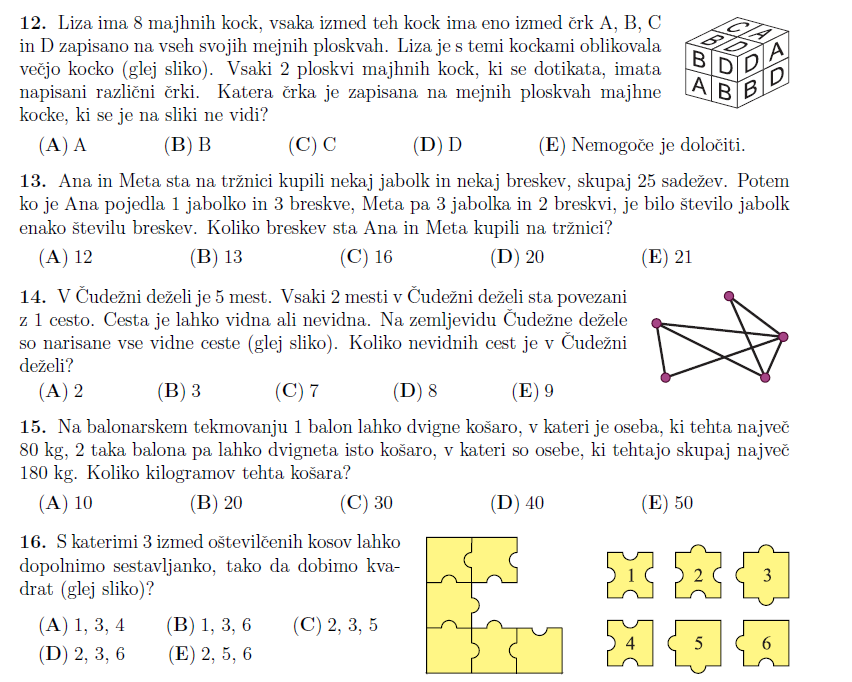 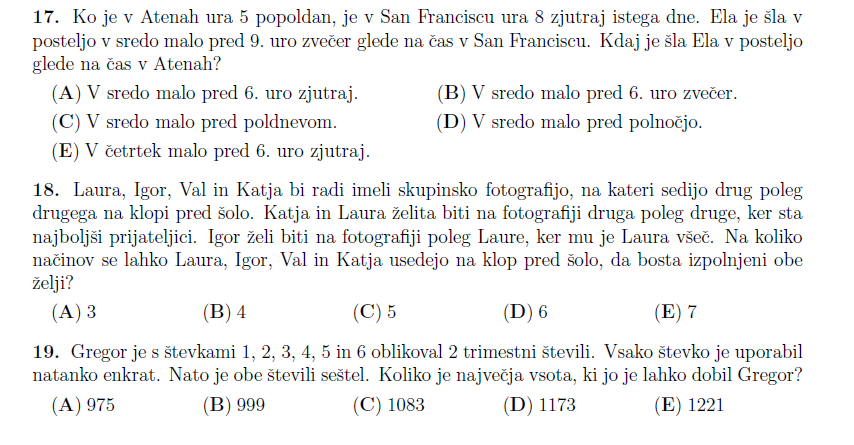 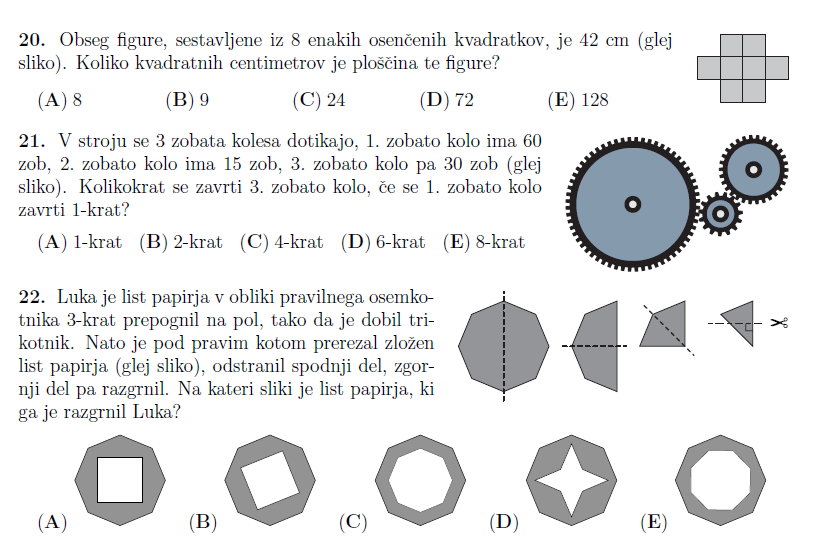 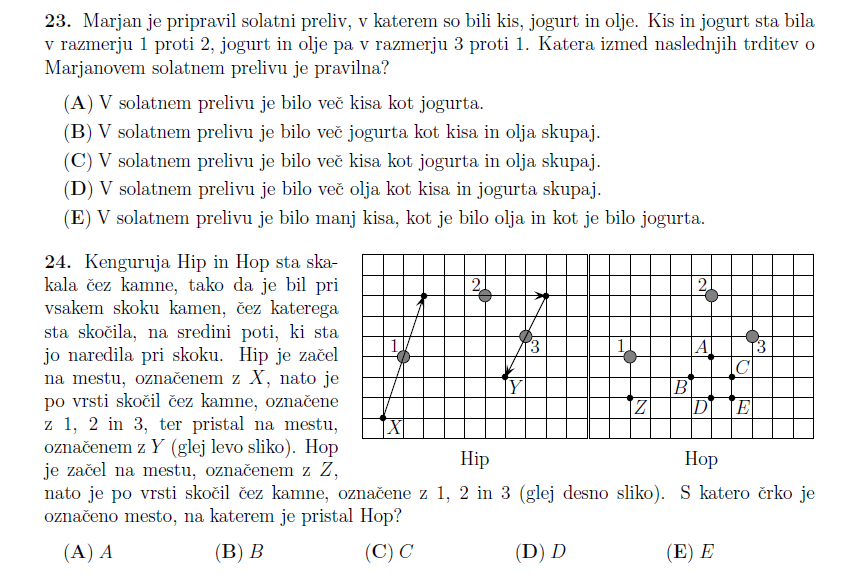 Dodajam pa še povezavi za logiko:https://www.zotks.si/naloge/logika/all https://sites.google.com/site/logicnaposast/pretekla-tekmovanja Kdor bo reševal s teh povezav in imel vprašanja, naj bodisinapiše letnik, nivo tekmovanja, razred in številko naloge,bodisi, kar je še bolje: besedilo naloge.Tako bom lahko hitro našel in poskusil rešiti oziroma odgovoril ali komentiral.